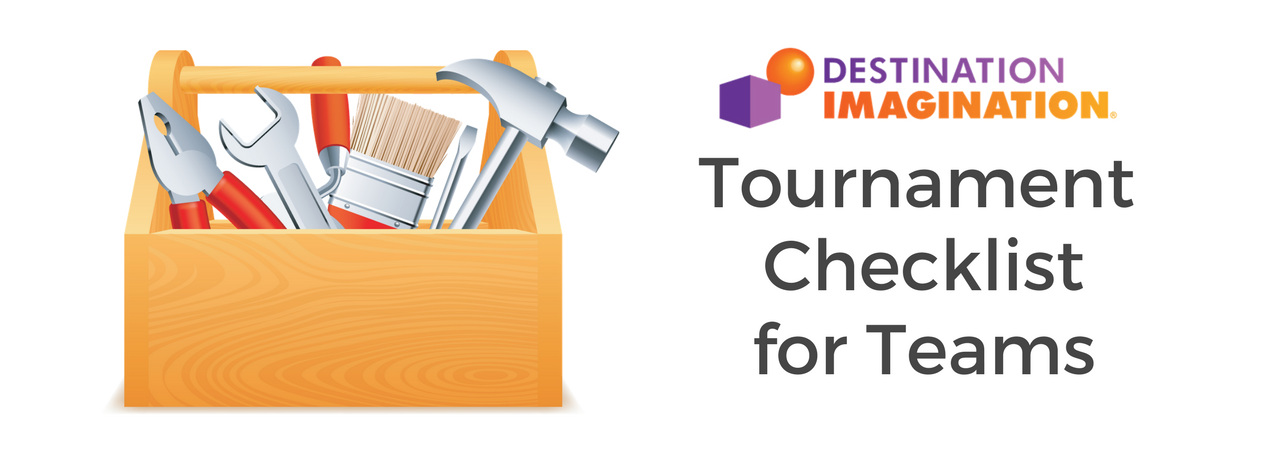 Tournament Data Form, Expense Report and Declaration of Independence 
Snacks, Lunch and Water 
Props 
Team Identification Sign 
Team Clarifications (If your team requested any Clarifications, you need to bring them to the tournament.)
Appropriate Clothing 
Umbrella or Tarp (for props)
Extra Scripts or Notes 
Instant Challenges to practice
Fix-It Kit (duct tape, makeup, fabric, paint, tools, glue gun, etc.)